STURCTURAL ADAPTATIONS GUIDED NOTES1.  Remember that __________________________ is about maintaining a ______________________ between the environment ______________________ your body and the environment __________________________ your body.  Structural _________________________ have evolved to help animals thrive and assume ________________________ roles (niches) in even the most _________________ of environments.2. Not all ______________________ cells have _________________________; some do, and if so they are called _________________________ vacuoles.  Their purpose is to remove excess _________________ build up inside the cell. 3.  The ________________________ apparatus is a photoreceptive ___________________ found in the flagellate or (motile) cells of green algae and other ________________________________ photosynthetic organisms such as ________________________  It allows the cells to sense light direction and intensity and ____________________________ to it by swimming either towards the light (positive phototaxis) or away from the light (negative phototaxis).  4.  ______________________________ are long whiplike tails used for __________________ of the cell toward _________________, away from ___________________, and for __________________________.5. ______________________ are small hairlike projections from the cell membrane used for _________________ of mucus in respiratory system and ________________________ in unicellular organisms.				Cilia						Flagella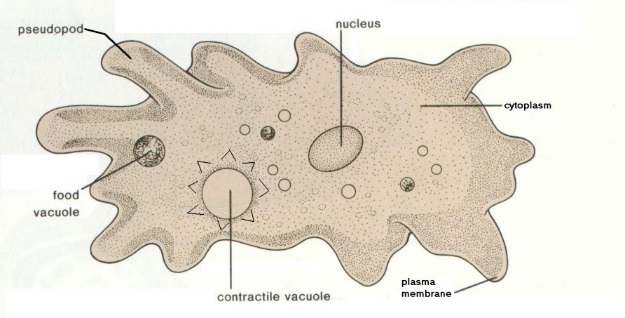 6.  ______________________________ is the phenomenon whereby bacteria, and other single-cell or multicellular organisms direct their movements according to certain __________________________ in their environment. This is important for bacteria to find _____________________ (move to the greatest concentration of particles) or to move away from __________________________.  7.  __________________________ is a kind of taxis, or locomotory ______________________, that occurs when a whole organism moves in _______________________ to the stimulus of ____________________.  This is advantageous for phototrophic organisms as they can orient themselves most efficiently to receive light for _________________________________. Phototaxis is called ___________________ if the movement is in the direction of increasing light intensity and _____________________ if the direction is opposite.DefinitionCilia are short, hair like appendages extending from the surface of a living cell.Flagella are long, threadlike appendages on the surface of a living cell.LengthShortLonger than cilia, can varyMotionRotational, like a motor, very fast movingWave-like, undulating, sinusoidal, slow movement compared to ciliaDensityMany (hundreds) per cellFew (less than 10) per cellFound inEukaryotic cellsEukaryotic and prokaryotic cellsEtymologyPronounced as ‘silly-ah’, is the plural of cilium. From Latin word for eyelash.Pronounced as ‘fla-gel-ah’, is the plural of flagellum. From Latin word for whip.